Паспорт образовательной практики: Интеллектуально-образовательный тренинг «Я изобретаю»Приложение 2Часть демонстрационного материала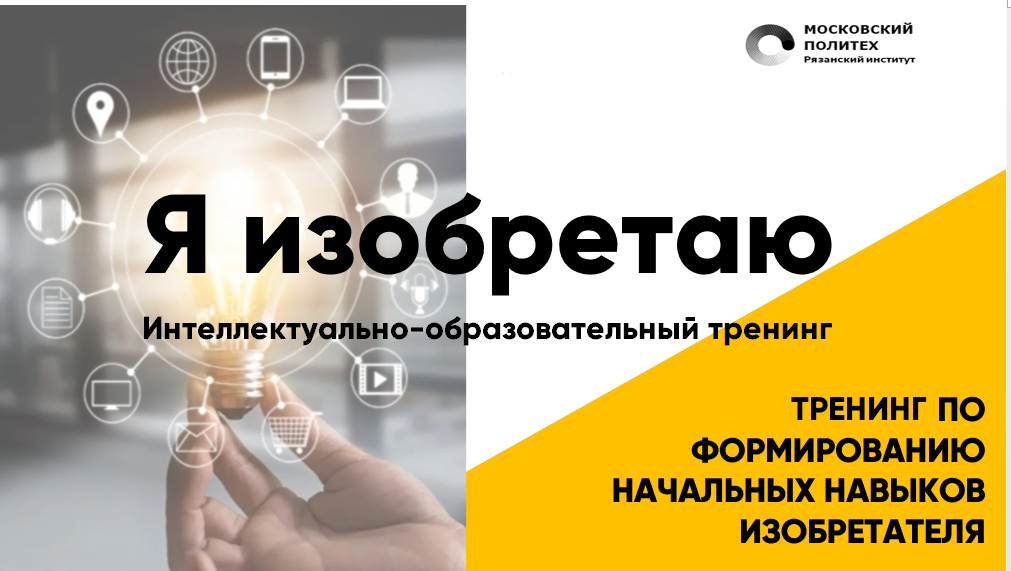 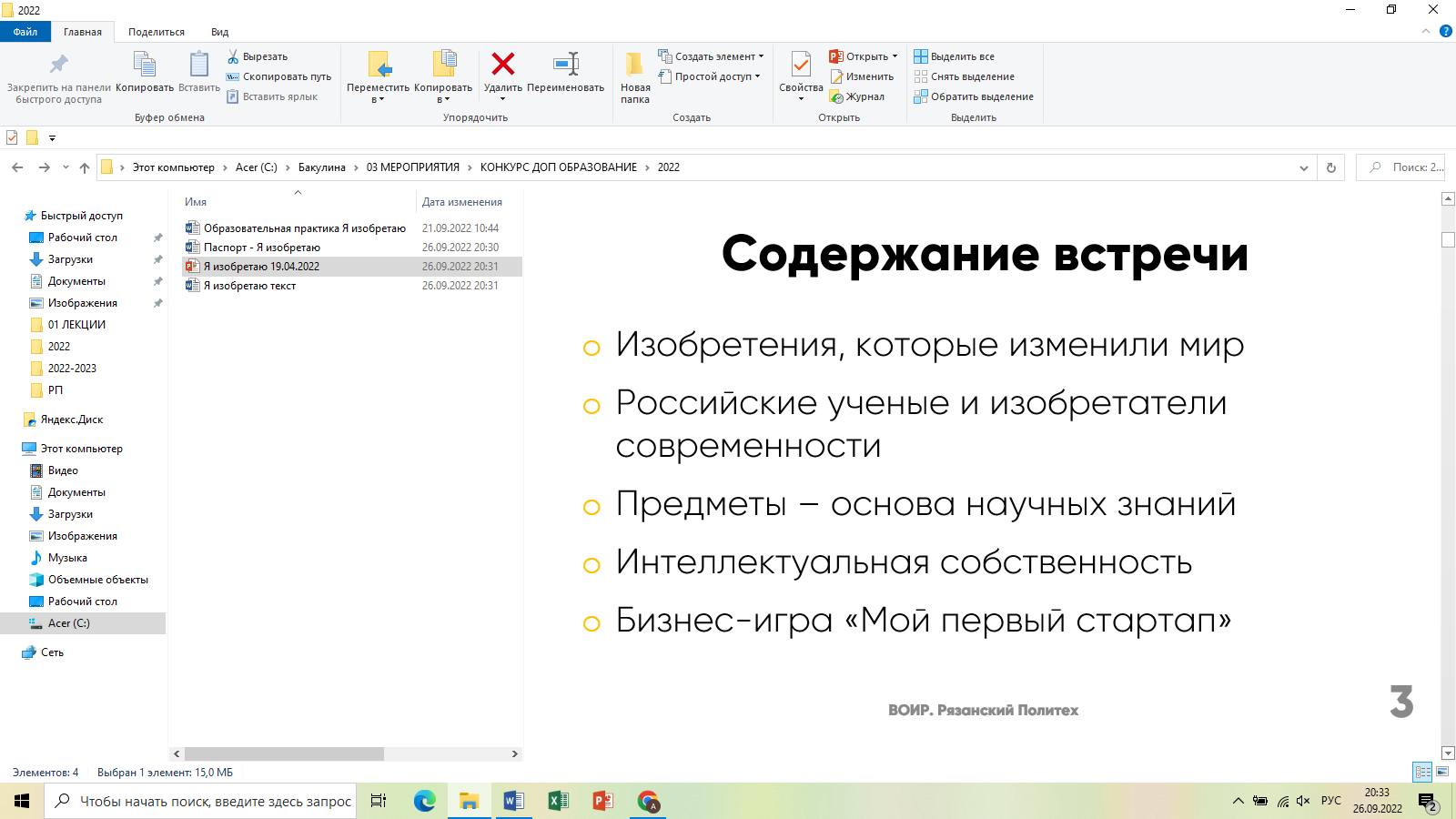 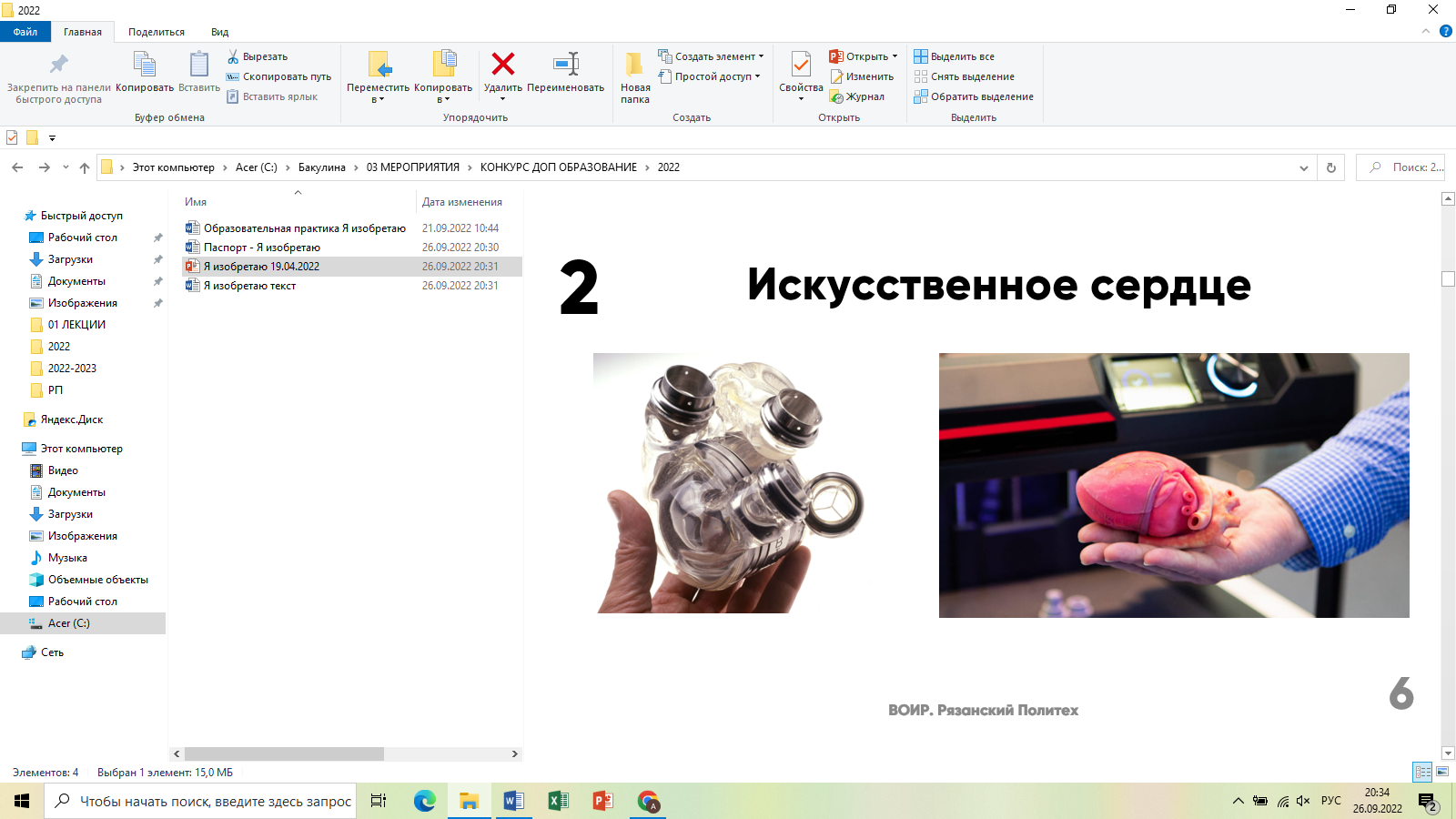 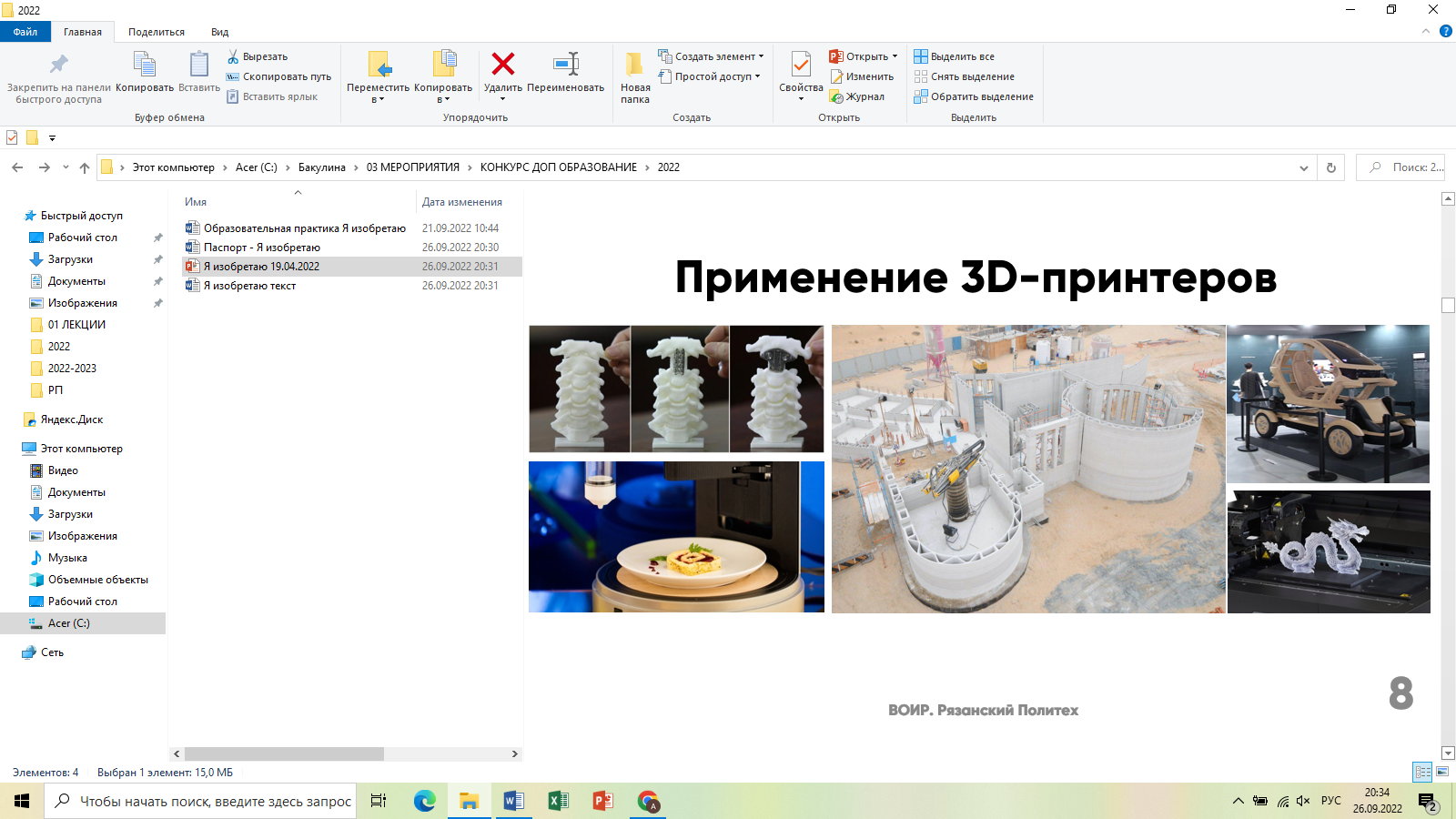 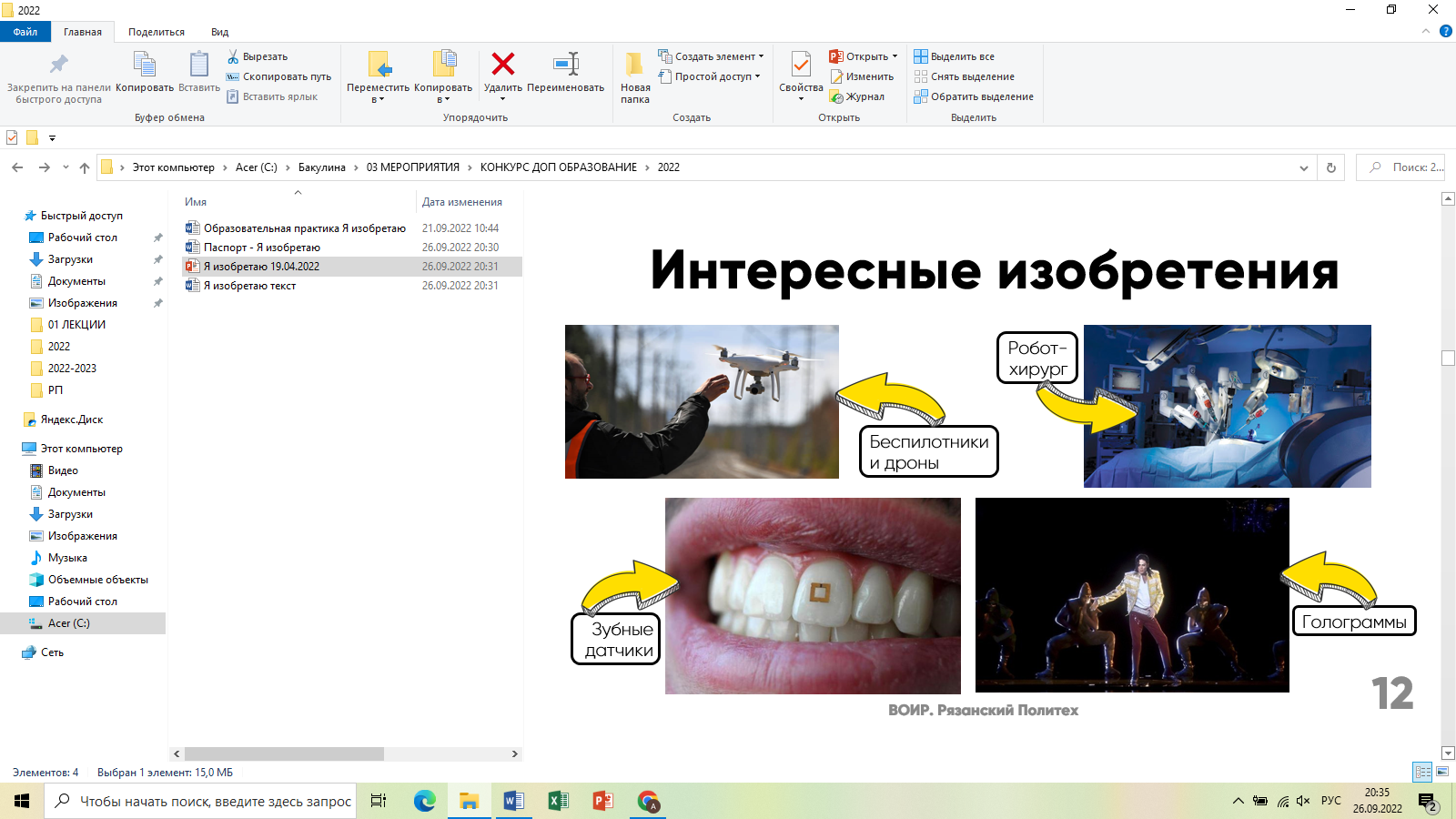 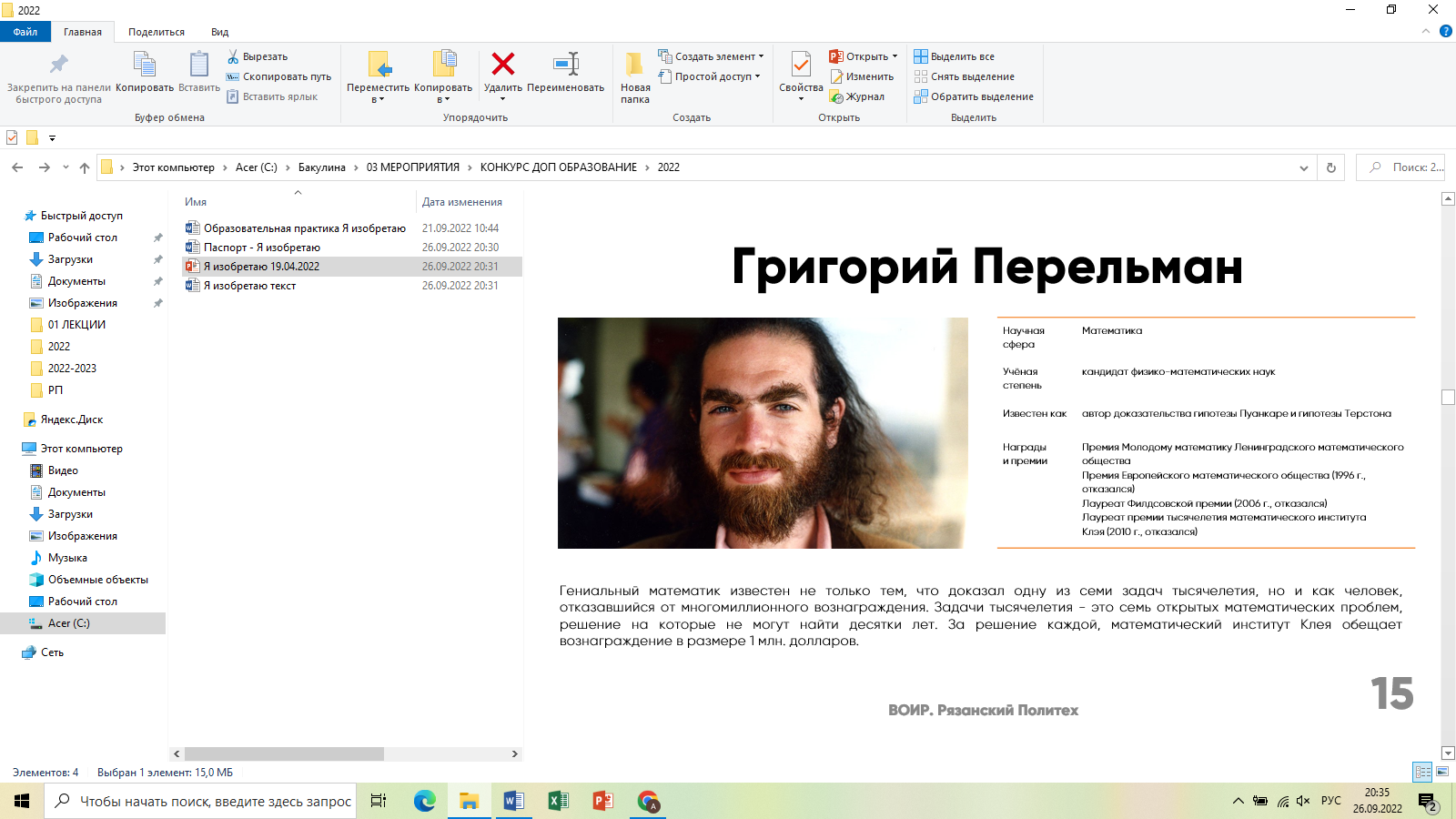 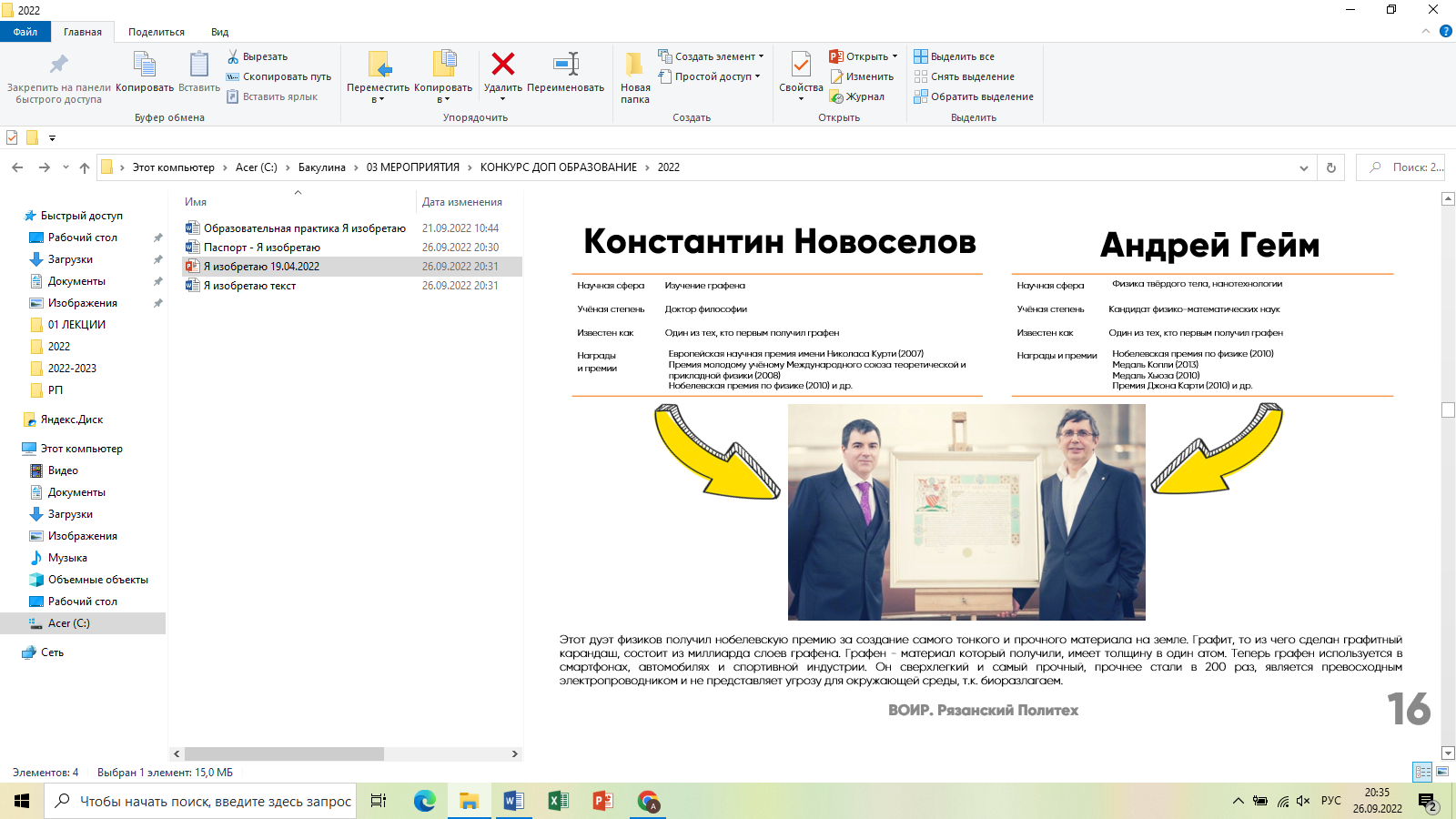 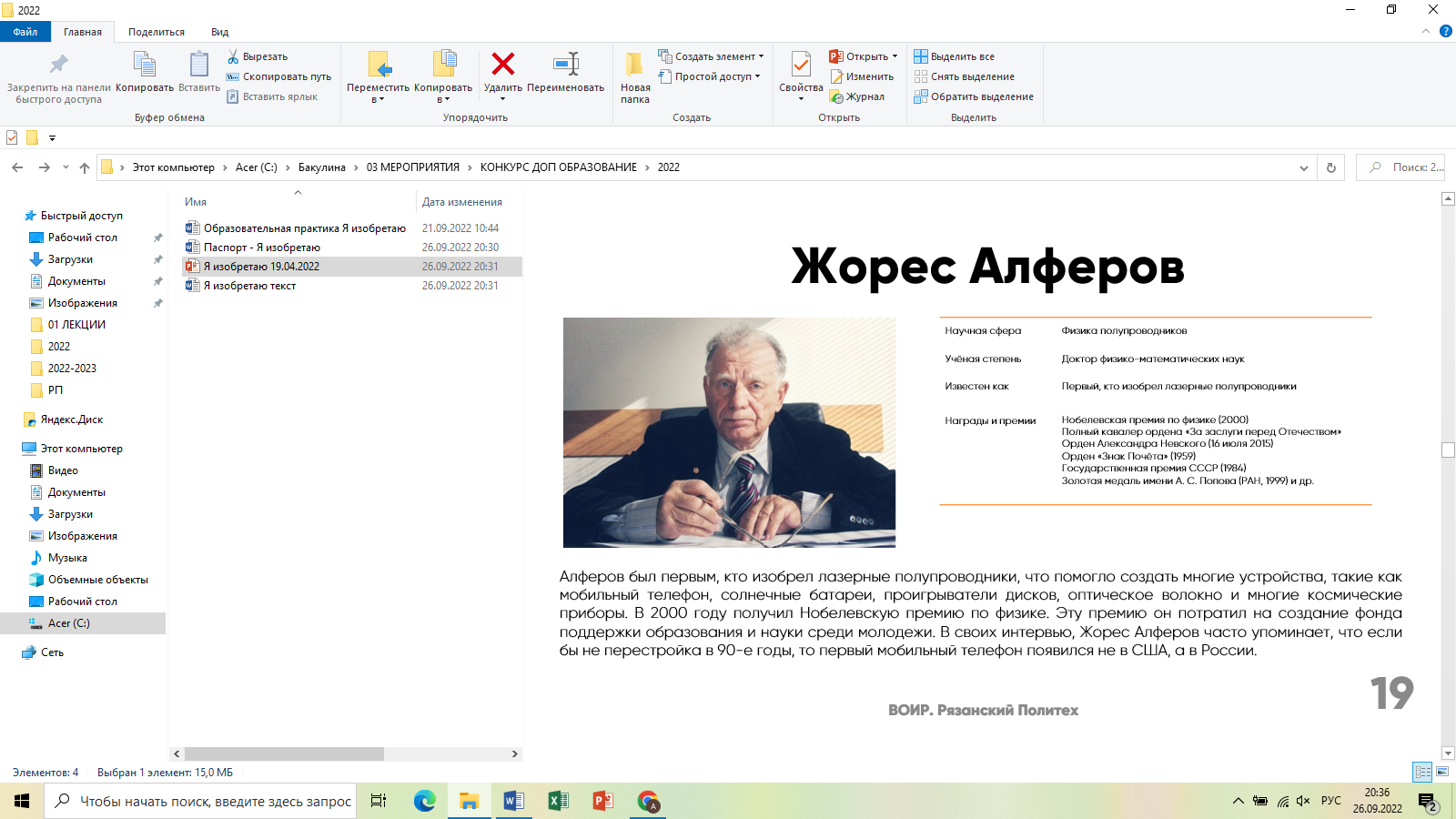 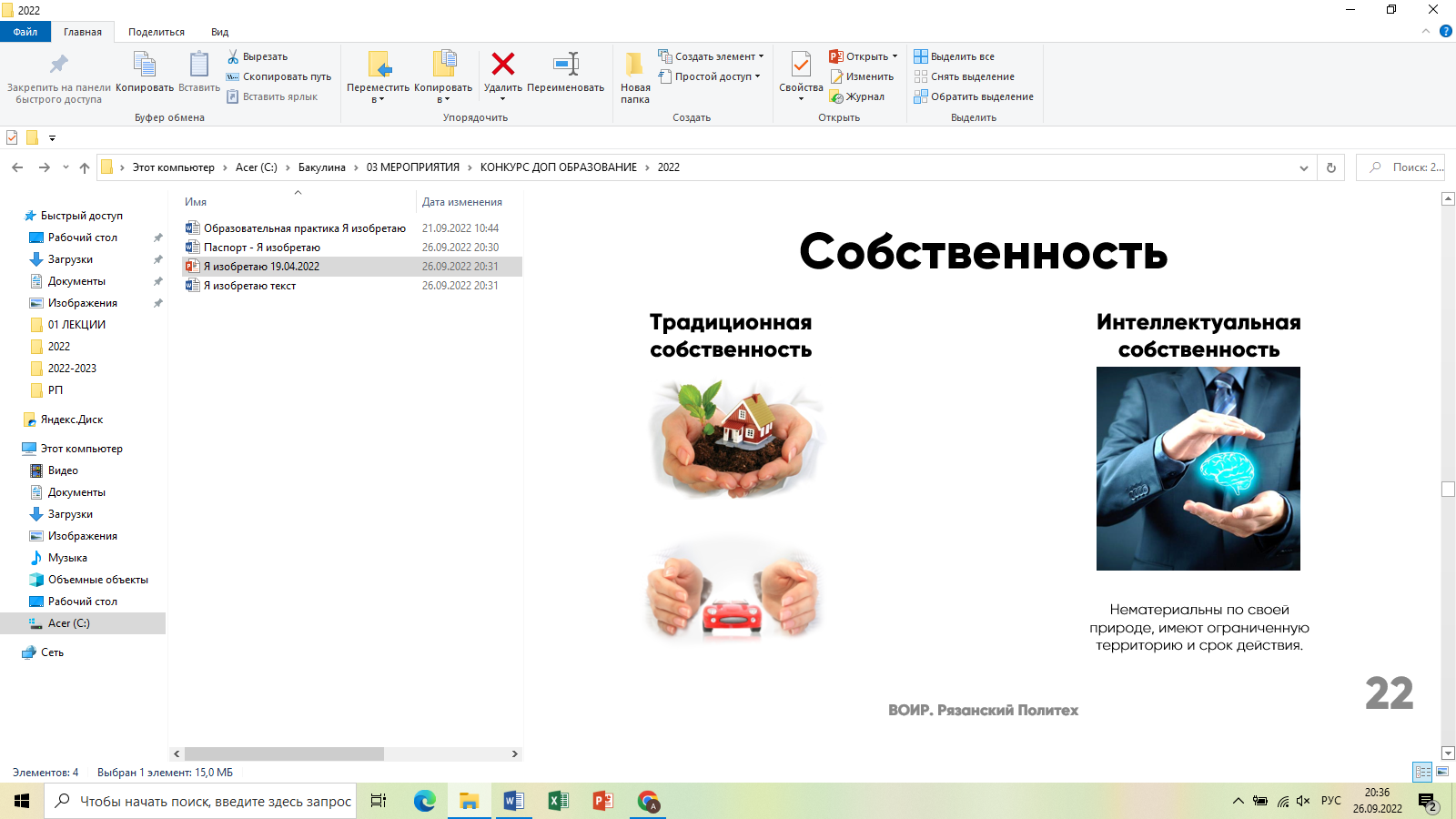 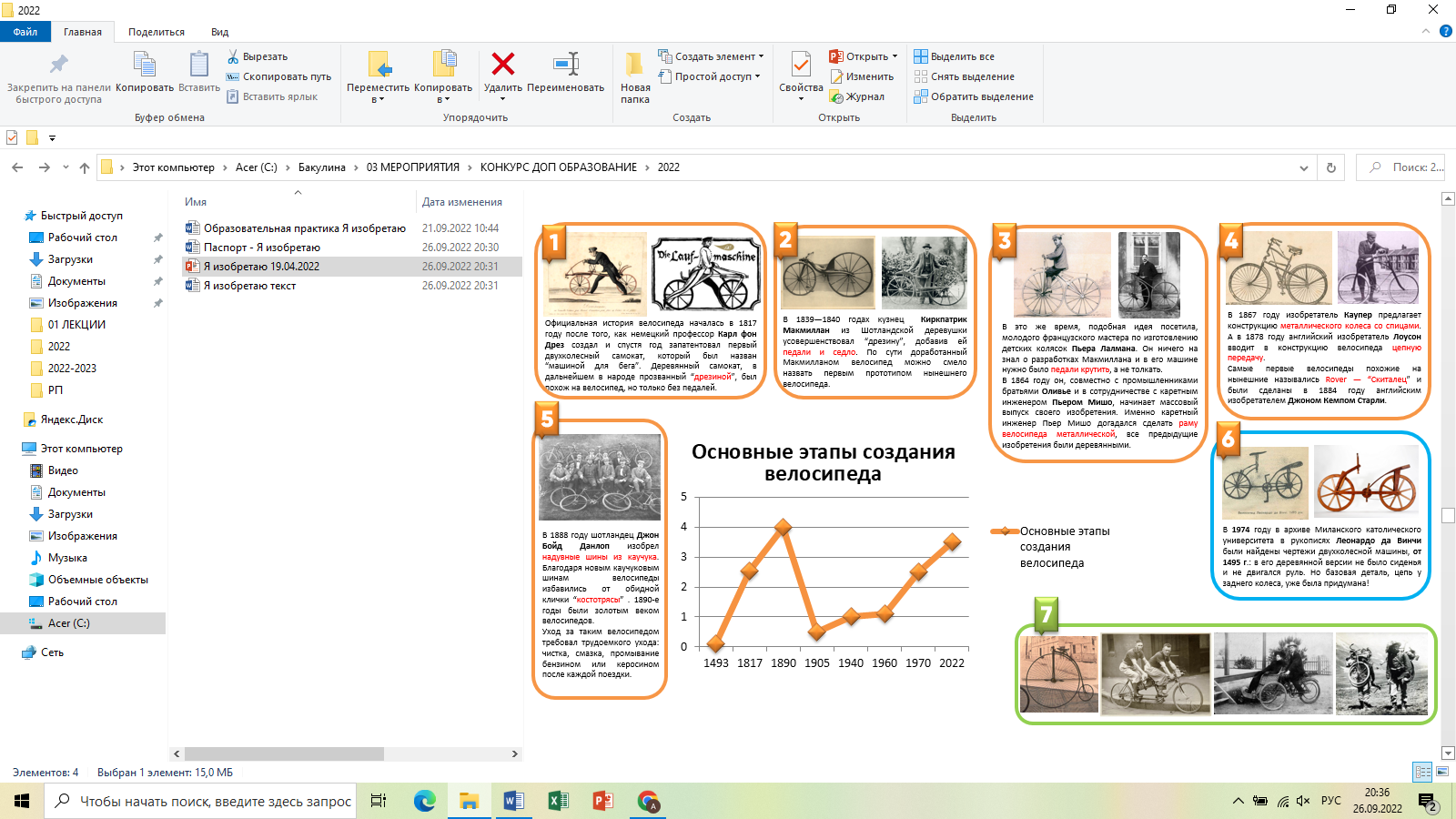 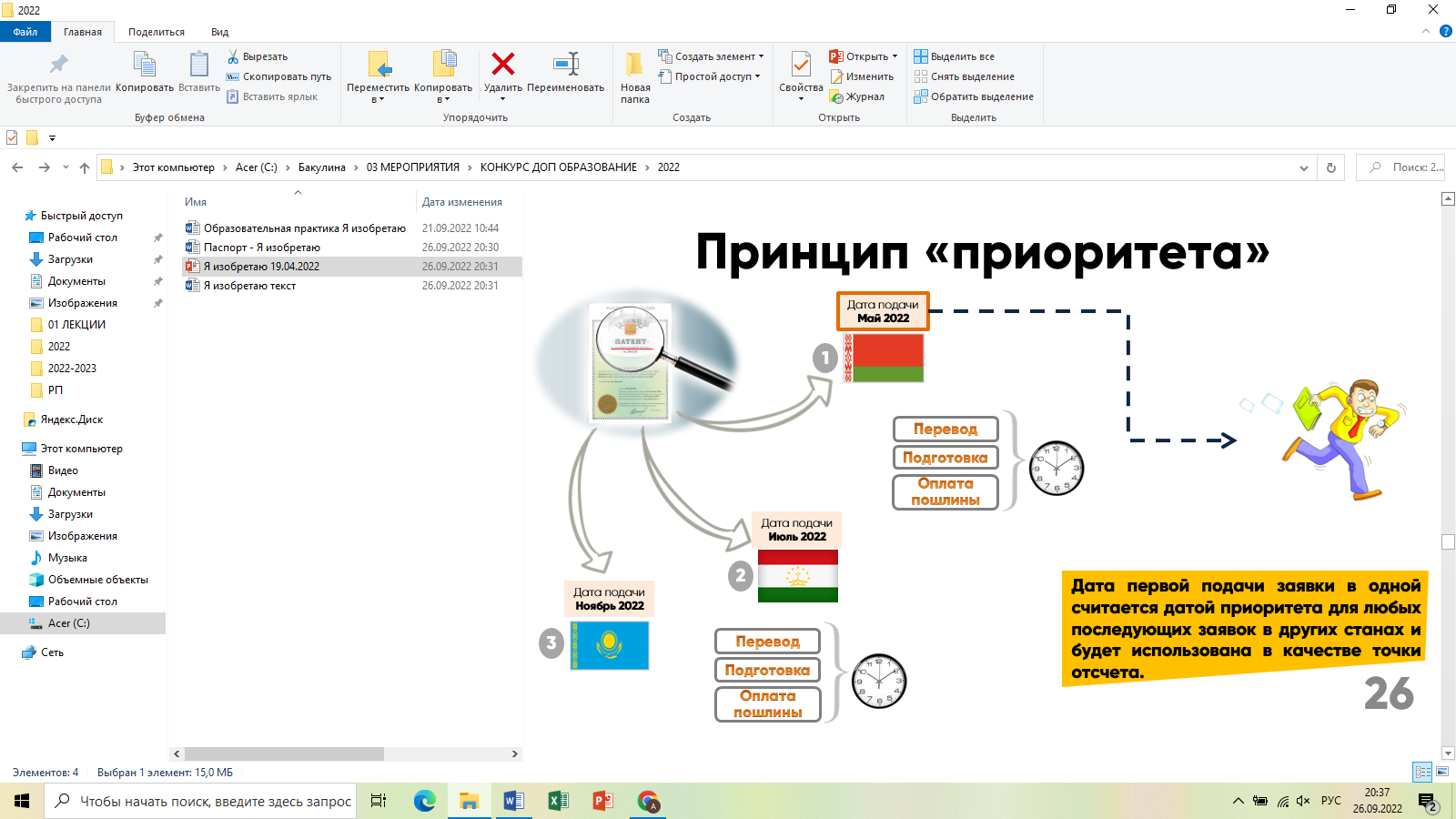 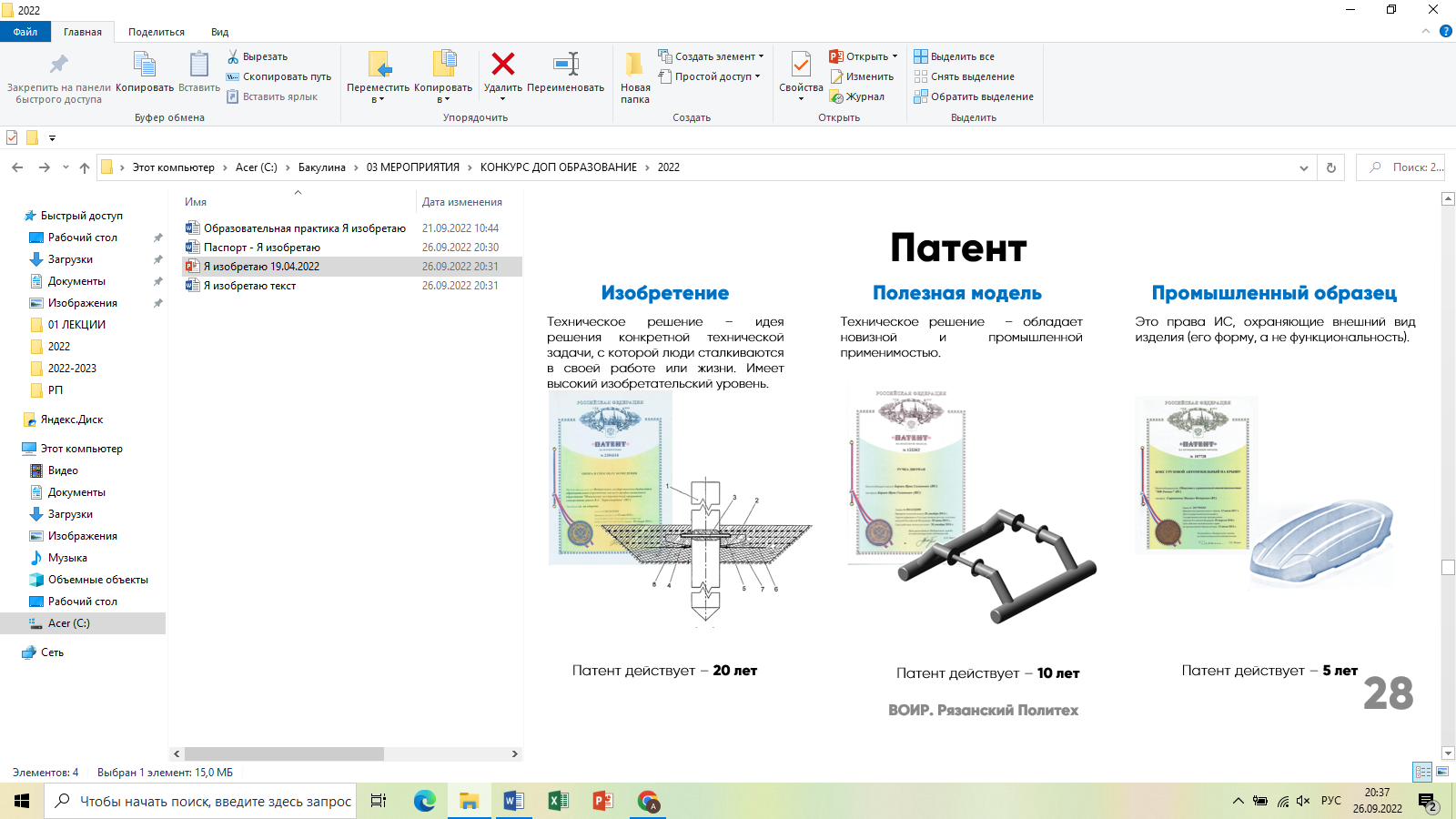 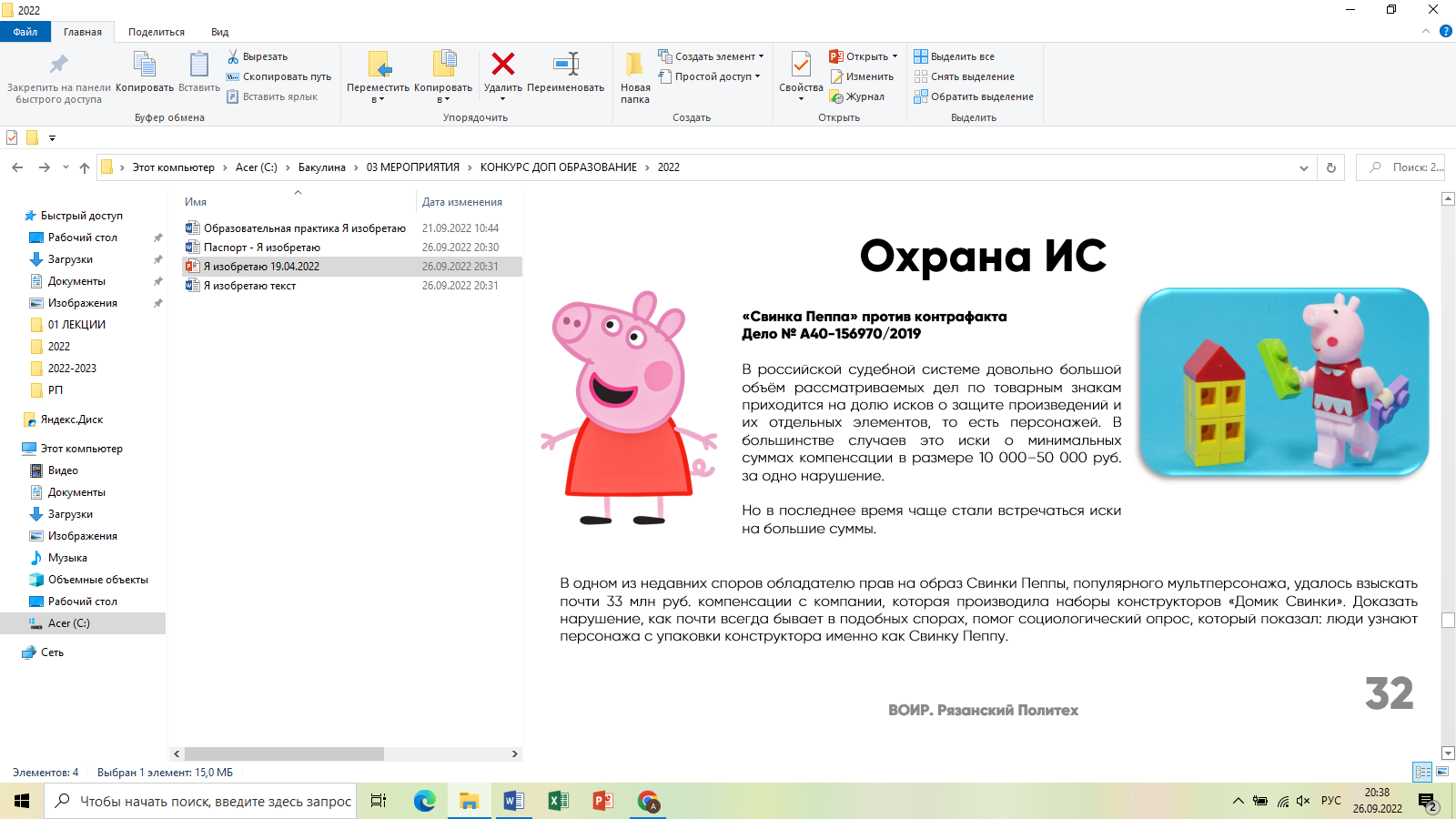 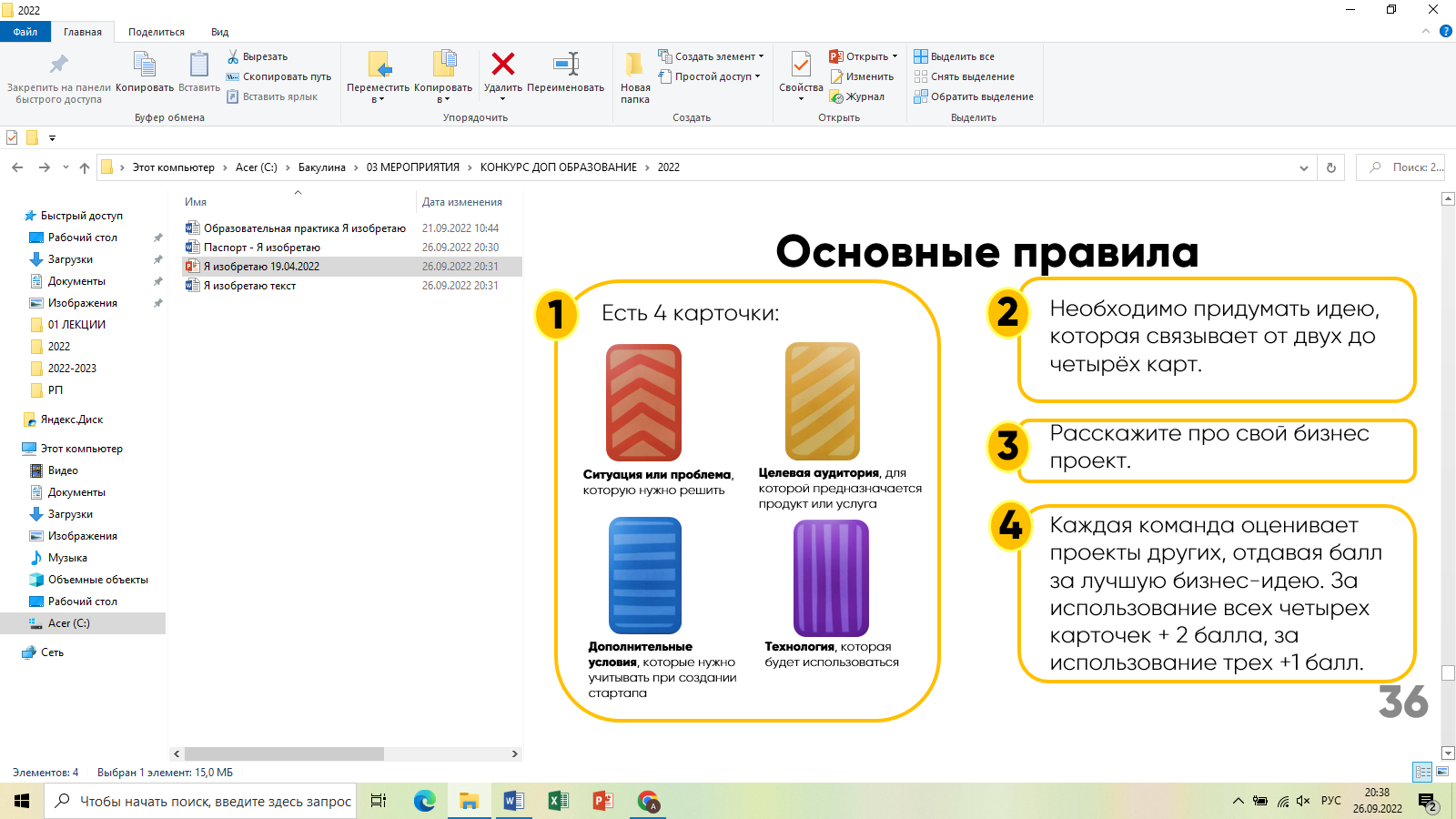 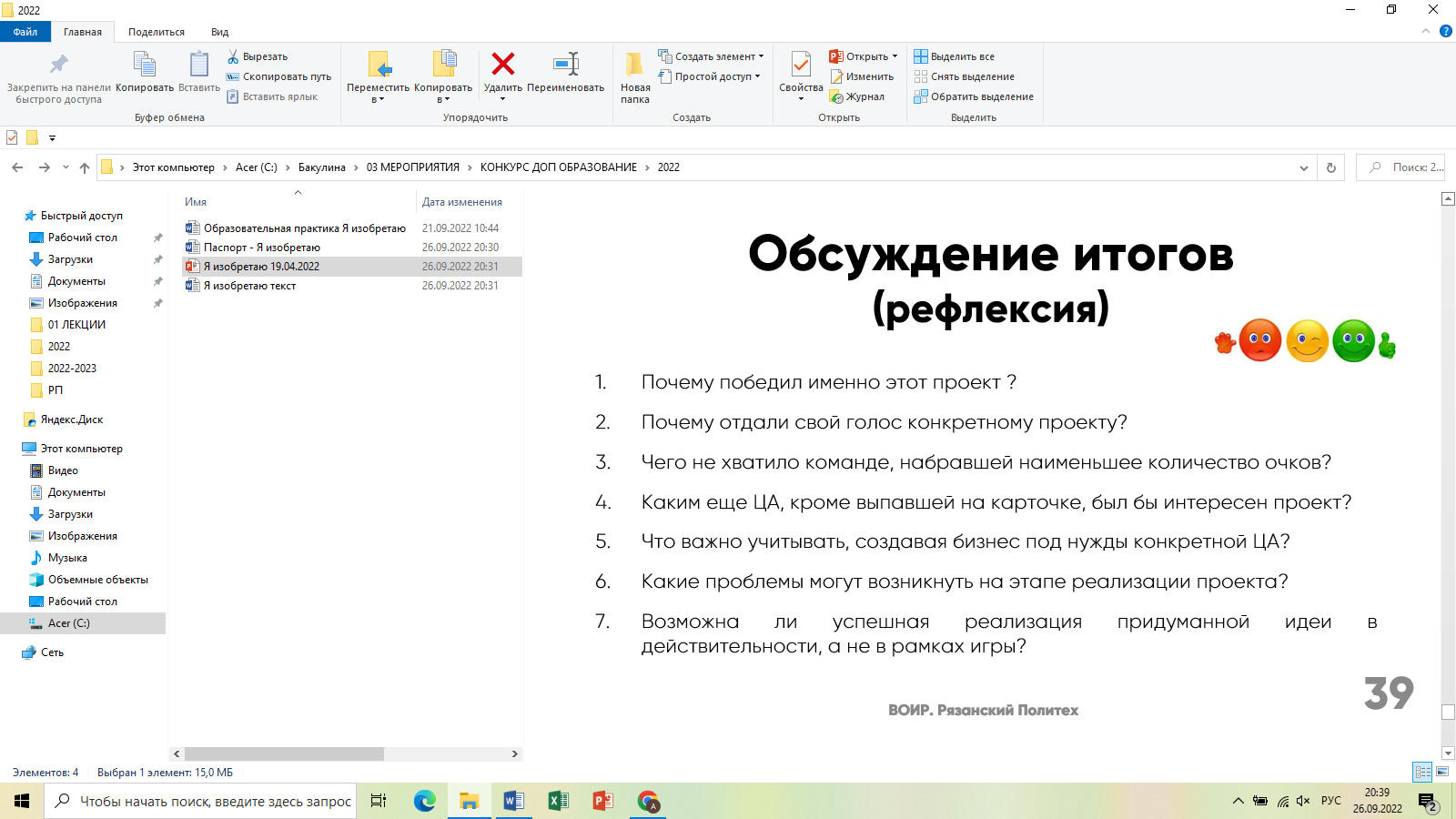 Ф.И.О. педагогаБакулина Александра АлександровнаНазвание муниципалитета РОГород РязаньНазвание образовательной организацииРязанский институт (филиал) федерального государственного автономного образовательного учреждения высшего образования «Московский политехнический университет»ТемаИнтеллектуально-образовательный тренинг «Я изобретаю»Условия возникновения, становления практикиПроект «Интеллектуально-образовательный тренинг «Я изобретаю» для школьников появился исходя из запросов школ, родителей. Важность развития технического творчества молодежи известный и несомненный факт. Таким образование в школах должны заниматься именно представители технических вузов, имеющий опыт в изобретательстве, сохранении интеллектуальной собственности.Актуальность и перспективность практикиВ России остро стоит вопрос имортозамещения. В первую очередь основная задача по этому вопросу стоит перед инженерами, изобретателями, интеллектуальными бюро и проч. Заниматься этими задачами предстоит как сегодняшним специалистам, так и будущим, тем, которые сегодня еще только получают знания: учатся в школах, ссузах и вузах. На форуме «Сильные идеи для нового времени» в июле 2022 г. Президент РФ В.В. Путин отметил, что в России важно уделять внимание инженерному делу, развивая его: «…количество абитуриентов в вузах, которые подают заявление на инженерные специальности, достаточно быстро растет. Вся эта работа должна начинаться со школы». Молодежь должна иметь представление об интеллектуальной собственности, важности импортозамещения. Любой современный специалист должен обладать этими знаниями. Знакомить и проводить обучение по знаниям об изобретательстве, интеллектуальной собственности необходимо со школы в доступной форме.Проект «Интеллектуально-образовательный тренинг «Я изобретаю» направлен именно на обучение школьников основам интеллектуальной собственности, повышению интереса к техническому творчеству и изобретательству.Школьник, обладающий этими знаниями будет интеллектуально развиваться, возможно кто-то из сегодняшних учеников выберет профессию инженера, будет создавать и изобретать новые конструкции, технологии, что повысить экономическое развитие региона и страны.Ведущая педагогическая идеяОсновная педагогическая идея заключается в обучении школьников основам интеллектуального творчества, защите интеллектуальной собственности. Повышение интереса к инженерному творчеству, а также популяризация изобретений и разработок российских и советских ученых и изобретателей.Теоретическая база практикиШкольники получают возможность изучить профессиональный материал адаптированный под школьный возраст. В тренинге предусмотрено знакомство с отечественными изобретателями, что будет способствовать повышению среди молодежи статуса российского ученого и изобретателя, а также знакомство с новейшими достижениями современности, внесших вклад в развитие различных отраслей. В процессе тренинга ребята отработают полученные знания в деловой игре «Мой первый стартап», направленной на развитие основных компетенций 21 века: креативность (необходимо придумать идею для заданных параметров с решением проблемы нестандартным образом), коммуникативность (работать придется в команде, где решение принимает не один, а все, необходимо аргументированно доказать свою точку зрения), критическое мышление (ребятам необходимо будет найти решение, изучив информацию, отсеять ненужное и сделать выводы).Новизна практикиПрофессиональный материал переложен для детей. Практика имеет легкий и интересный для восприятия материал. Применяется игровая форма – тренинг для школьников с целью закрепления материала. Во время практической части школьники работают в командах, генерируют идеи. В процессе тренинга обучатся технике проектирования.ТехнологияИнтеллектуально-образовательный тренинг «Я изобретаю» рекомендован для школьников 7-8 классов. Практика рассчитана на 2 урока по 45 минут с одним пятиминутным перерывом. Программа практики разделена на 5 этапов:1 этап – теоретический, с элементами интерактивного обучения (во время рассказа ведущего, школьники активно включаются в процесс обсуждения);2 этап – обсуждение (школьникам предлагается обсудить несколько ситуаций, исходя из полученных знаний);3 этап – практический (деловая игра по разработке идеи для решения проблемы: школьники делятся на команды 4-5 человек, получают карточки-задания и на их основе готовят идею проекта). В процессе третьего этапа школьники последовательно обучаются правильному подходу к проектированию.4 этап – защита проектов;5 этап – подведение итогов, рефлексия (в конце деловой игры происходит голосование за лучшую идею решения проблемы, голосуют сами команды путем отдачи своего голоса за одну из команд (за себя голосовать запрещено). Сразу после защиты всех команд ведущий тайно распределяет баллы за креативность представления результатов (яркость защиты проекта), фиксирует результат распределения на бумаге. В случае равного количества голосов ведущий озвучивает свои результаты среди команд, набравших одинаковое количество баллов. РезультативностьВ процессе проведения Интеллектуально-образовательного тренинга «Я изобретаю»: 1) школьники получают знания о современных разработках и перспективных направления развития; 2) у школьников развивается патриотическое воспитание, через знакомство с достижениями великих ученых и изобретателей Родины;3) во время практической части школьники получают уникальную возможность поработать в команде, выработать единое мнение, отработать навыки разработки проекта, получают опыт публичного выступления;4) у школьников формируется стойкое мнение о важности изучения предметов физико-математического направленияАдресная направленностьПрактика рассчитана на школьников 7-8 классов Рязани и Рязанской области, но также может быть применена для более старшего поколения (9-11 классы). Может быть масштабирована в других регионах.Приложение 1Ссылки на информационные ресурсы по практике:1) https://forarfund.com/posts/preakselerator-molodezhnogo-predprinimatelstva-v-riazanskom-poli 2) https://vk.com/tsmit_rp?w=wall-198528272_214 3) http://www.rimsou.ru/index.php?option=com_content&view=article&id=3799:-q-q&catid=5:2014-10-06-07-42-354) https://vk.com/tsmit_rp?w=wall-198528272_219 Приложение 2Часть демонстрационного материала.